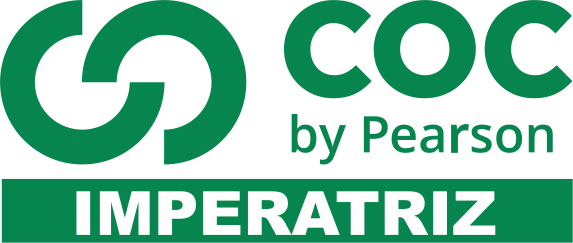 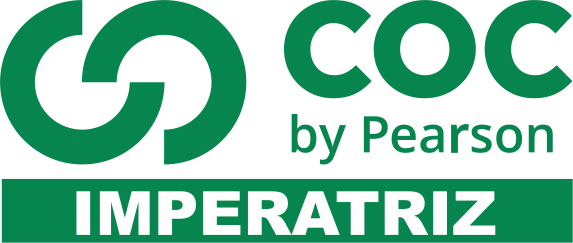 Módulos 27 e 28.Obs.: Esta lista deve ser entregue juntamente com a prova, sendo parte da nota.Questão 1________________________________________________________ Não é verdade que estão ainda cheios de velhice espiritual aqueles que nos dizem: “Que fazia Deus antes de criar o céu e a terra? Se estava ocioso e nada realizava”, dizem eles, “por que não ficou sempre assim no decurso dos séculos, abstendo-se, como antes, de toda ação? Se existiu em Deus um novo movimento, uma vontade nova para dar o ser a criaturas que nunca antes criara, como pode haver verdadeira eternidade, se n’Ele aparece uma vontade que antes não existia? ” AGOSTINHO. Confissões. São Paulo: Abril Cultural, 1984. A questão da eternidade, tal como abordada pelo autor, é um exemplo da reflexão filosófica sobre a (s) a. interpretações da realidade circundante.b. natureza universal da tradição. c. certezas inabaláveis da experiência. d. abrangência da compreensão humana. e. essência da ética cristã. Questão 2________________________________________________________ Desde que tenhamos compreendido o significado da palavra “Deus”, sabemos, de imediato, que Deus existe. Com efeito, essa palavra designa uma coisa de tal ordem que não podemos conceber nada que lhe seja maior. Ora, o que existe na realidade e no pensamento é maior do que o que existe apenas no pensamento. Donde se segue que o objeto designado pela palavra “Deus”, que existe no pensamento, desde que se entenda essa palavra, também existe na realidade. Por conseguinte, a existência de Deus é evidente. TOMÁS DE AQUINO. Suma teológica. Rio de Janeiro: Loyola. 2002. O texto apresenta uma elaboração teórica de Tomás de Aquino caracterizada por a. reiterar a ortodoxia religiosa contra os heréticos. b. sustentar racionalmente doutrina alicerçada na fé. c. explicar as virtudes teologais pela demonstração. d. flexibilizar a interpretação oficial dos textos sagrados. e. justificar pragmaticamente crença livre de dogmas.Questão 3________________________________________________________Observe a charge e leia o texto a seguir.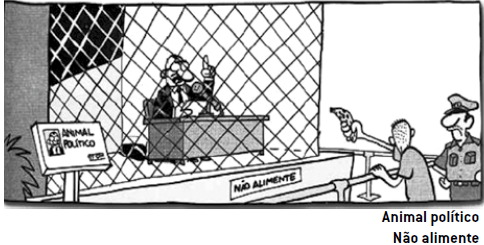 LAERTE. Classificados. São Paulo: Devir, 2001. p. 25. É evidente, pois, que a cidade faz parte das coisas da natureza, que o homem é naturalmente um animal político, destinado a viver em sociedade, e que aquele que, por instinto, e não porque qualquer circunstância o inibe, deixa de fazer parte de uma cidade, é um ser vil ou superior ao homem [...]. ARISTÓTELES. Política. Tradução de: CHAVES, Nestor Silveira. Rio de Janeiro: Ediouro, 1997. p. 13.Com base no texto de Aristóteles e na charge, é correto afirmar que: a) o texto de Aristóteles confirma a ideia exposta pela charge de que a condição humana de ser político é artificial e um obstáculo à liberdade individual. b) a charge apresenta uma interpretação correta do texto de Aristóteles, segundo a qual a política é uma atividade nociva à coletividade devendo seus representantes serem afastados do convívio social.c) a charge aborda o ponto de vista aristotélico de que a dimensão política do homem independe da convivência com seus semelhantes, uma vez que o homem basta-se a si próprio. d) a charge, fazendo alusão à afirmação aristotélica de que o homem é um animal político por natureza, sugere uma crítica a um tipo de político que ignora a coletividade privilegiando interesses particulares e que, por isso, deve ser evitado. e) tanto a charge quanto o texto de Aristóteles apresentam a ideia de que a vida em sociedade degenera o homem, tornando-o um animal.Questão 4________________________________________________________ A representação de Demócrito é semelhante à de Anaxágoras, na medida em que um infinitamente múltiplo é a origem; mas nele a determinação dos princípios fundamentais aparece de maneira tal que contém aquilo que para o que foi formado não é, absolutamente, o aspecto simples para si. Por exemplo, partículas de carne e de ouro seriam princípios que, através de sua concentração, formam aquilo que aparece como figura. HEGEL, G, W. F. Crítica moderna. In: SOUZA, J. C. (Org.). Os pré-socráticos: vida e obra. São Paulo: Nova Cultural, 2000 (adaptado).O texto faz uma apresentação crítica acerca do pensamento de Demócrito, segundo o qual o “princípio constitutivo das coisas” estava representado pelo (a)A) número, que fundamenta a criação dos deuses. B) átomo, que explica o surgimento dos entes. C) água, que expressa a causa material da origem do universo. D) devir, que simboliza o constante movimento dos objetos. Questão 5________________________________________________________Em Vigiar e punir Foucault apresenta a figura arquitetural do Panóptico de Bentham como exemplo da estrutura do poder exercido como vigilância. Sobre a interpretação do filósofo a respeito dessa arquitetura, é correto afirmar que o panópticoa) organiza unidades espaciais que escondem o indivíduo para que ele não seja reconhecido imediatamente. b) permite que cada indivíduo se esconda e permaneça na escuridão da masmorra. c. segue o mesmo modelo das masmorras porque tranca, priva de luz e esconde os indivíduos. d) é uma estrutura que contribui para a liberdade do indivíduo.e) é uma estrutura que torna cada indivíduo isolado e constantemente visível.Questão 6________________________________________________________Explique a concepção metafísica de Schopenhauer, para a qual a vontade é a realidade íntima de tudo o que existe._______________________________________________________________________________________________________________________________________________________________________________________________________________________________________________________________________________________________________________________________________________________________________________________________________________________________________________________________________________________________________________Questão 7______________________________________________________________________A ética precisa ser compreendida como um empreendimento coletivo a ser constantemente retomado e rediscutido, porque é produto da relação interpessoal e social. A ética supõe ainda que cada grupo social se organize sentindo-se responsável por todos e que crie condições para o exercício de um pensar e agir autônomos. A relação entre ética e política é também uma questão de educação e luta pela soberania dos povos. É necessária uma ética renovada, que se construa a partir da natureza dos valores sociais para organizar também uma nova prática política. CORDI et al. Para filosofar O século XX teve de repensar a ética para enfrentar novos problemas oriundos de diferentes crises sociais, conflitos ideológicos e contradições da realidade. Discorra sobre a necessidade de relação entre ética e política no mundo contemporâneo.(Resposta com no mínimo 4 linhas)__________________________________________________________________________________________________________________________________________________________________________________________________________________________________________________________________________________________________________________________________________________________________________________________________________________________________________________________________________________________________________________________________________________________________________________________________________________Questão 8________________________________________________________Ao se considerar o próprio corpo doutrinário da Igreja, encontram-se vários pensadores como pilares de qualquer discussão teológica avaliada como séria no período medieval. Entre esses pensadores, destaca-se o autor da Suma teológica. Referimo-nos aA) Aristóteles de Estagira.B) Tomás de Aquino.C) Santo Agostinho.D) Platão de Atenas.Questão 9________________________________________________________Na obra A origem da tragédia, Nietzsche apresenta dois princípios que norteavam a vida na Grécia Clássica em um momento anterior a Sócrates. Esses princípios são denominados pelo autor comoA) cultural e social. B) religioso e filosófico. C) religioso e crítico. D) apolíneo e dionisíaco.Questão 10________________________________________________________A quem não basta pouco, nada basta. EPICURO. Os pensadores. São Paulo: Abril Cultural, 1985.Remanescente do período helenístico, a máxima apresentada valoriza a seguinte virtude: a) Esperança, tida como confiança no porvir. b) Justiça, interpretada como retidão de caráter. c) Temperança, marcada pelo domínio da vontade. d) Coragem, definida como fortitude na dificuldade.e) Prudência, caracterizada pelo correto uso da razão.